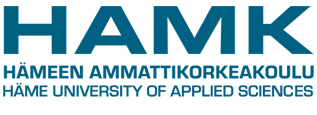 Hyvä ohjaava opettaja!Lämmin kiitos Sinulle, että olet lupautunut opettajaopiskelijamme ohjaavaksi opettajaksi ja yhteistyökumppaniksemme! Tästä infosta ja mukana tulevasta muusta sähköisestä materiaalista saat tietoa opetusharjoittelun toteuttamisesta ja ohjaavan opettajan tehtävistä.Syksyllä 2016 otimme käyttöömme uuden osaamisperustaisen opetussuunnitelman, jota olemme hieman päivittäneet havaittujen tarpeiden mukaisesti. Opettajankoulutuksen opetussuunnitelma muodostuu viidestä ammatillisen opettajaopiskelijan substanssiosaamista täydentävästä moduulista: Kasvatustieteelliset perusopinnot, Opetus, ohjaus ja arviointiosaaminen, Oppimisyhteisön rakentamisosaaminen, Opetusharjoittelu ja Pedagogisen asiantuntijuuden kehittäminen. Moduulien osaamistavoitteet kuvaavat opettajan työssä tarvittavaa pätevyyttä ja ne sijoittuvat NQF-järjestelmän (National Qualifications Framework, kansallinen tutkintojen viitekehys) viitetasoihin kuusi ja seitsemän. Osaamisperustaiset moduulit ja niihin kuuluvat teemat on esitetty alla olevassa kuviossa. KUVIO 1. Opetussuunnitelman moduulit ja teematOpetusharjoitteluOpettajankoulutuksen opetusharjoittelu sisältää kaksi teemaa:Orientaatio opetusharjoitteluun 3 opOpetusharjoittelu oppilaitoksessa 6 opOrientaatio opetusharjoitteluun -teema sisältää tutustumista harjoitteluoppilaitoksen toimintaympäristöön ja ammatillisen opettajan työn käytänteisiin, ammatillista koulutusta ja opettajan työtä ohjaaviin normeihin, määräyksiin ja ohjeisiin sekä ammatillisen koulutuksen rahoituslähteisiin.  Opetusharjoittelu oppilaitoksessa -teemaa varten opettajaopiskelija laatii laadukkaan ja toteuttamiskelpoisen suunnitelman opetusharjoittelun toteuttamiseksi. Hän toimii harjoitteluun kuuluvissa opetustehtävissään tavoitteellisesti ja tilanteiden edellyttämällä tavalla. Lisäksi hän arvioi opiskelijoiden oppimista ja osaamista kriteeriperusteisesti. Opetusharjoittelun voi tehdä omassa organisaatiossa, mikäli opiskelija työskentelee opettajana ammatillisessa oppilaitoksessa tai ammattikorkeakoulussa. Muut voivat sopia harjoittelupaikkansa opettajakorkeakoulun harjoitteluoppilaitosverkostoon kuuluvaan oppilaitokseen tai johonkin toiseen ammatilliseen oppilaitokseen. Opetusharjoittelun vaatimaa työaikaa ei voida etukäteen tarkkaan määritellä, koska toteutustavat ovat yksilöllisiä.Opetusharjoittelu tehdään pääsääntöisesti ammatillisessa koulutusorganisaatiossa, kuten ammatillisessa oppilaitoksessa, ammatillisessa aikuiskoulutuskeskuksessa tai ammattikorkeakoulussa. Tilannekohtaisesti hyväksymme opetusharjoittelupaikoiksi myös muita korkea-asteen oppilaitoksia, vapaan sivistystyön oppilaitoksia ja muita toisen asteen koulutusorganisaatioita. Opetuksen tulee ensisijaisesti olla johonkin tutkintoon tai pätevyyteen tähtäävää koulutusta. Orientaatio opetusharjoitteluun -teema (3 op) alkaa jo ensimmäisenä syksynä. Opetusharjoittelu oppilaitoksessa -teeman (6 op) aikana suunnitellaan ja toteutetaan ammatilliselle opiskelijaryhmälle noin 3 opintopisteen (80 tuntia opiskelijan työtä) laajuinen opintokokonaisuus. Tämä opetusharjoittelu ajoittuu pääsääntöisesti opintojen loppupuolelle. Harjoittelu sisältää opetusta ja oppimisen ohjaamista erilaisissa ammatillisissa oppimisympäristöissä sekä opiskelija-arviointia. Yhteistyö oppilaitosten ja ohjaavien opettajien kanssaOpettajankoulutukseen kuuluvalla opetusharjoittelulla on merkittävä osuus opetussuunnitelmassa.Opettajaopiskelijan ammatillisessa kasvussa sen vaikuttavuus on suuri. Integratiivisen pedagogiikan mukaisesti teoria ja käytäntö integroituvat autenttisissa oppimis- ja ohjaustilanteissa.Ohjaavan opettajan tehtävänä on tukea, ohjata ja arvioida opiskelijan opettajaksi kasvua. Hänen roolinsa koulutusalan ja autenttisten oppimisympäristöjen asiantuntijana sekä teorian käytäntöön soveltamisessa on tärkeä opiskelijan oppimisen edistämisessä. Opetusharjoittelu toteutetaan opettajaopiskelijan, ohjaavan opettajan ja HAMK Ammatillisen opettajankoulutuksen vastuuopettajan yhteistyönä. Ohjaavan opettajan korvausMaksamme Sinulle ohjaavan opettajan työtehtävään kuuluvasta toiminnasta 295 euroa. Laskutus tulee tehdä opetusharjoittelun päätyttyä yhdessä erässä laskutuslomakkeella (ks. liitteet). Maksun edellytyksenä on opetusharjoittelun kirjallinen arviointi. Palkkiolomake tulee toimittaa kahden kuukauden sisällä arvioinnista opettajakorkeakoulun opintotoimistoon. Tarkemmat ohjeet palkkion laskuttamisesta löytyvät opetusharjoittelusopimuksesta ja ohjauspalkkiolaskulta. Lisätietoja ohjaavan opettajan toiminnastaPerehdytyksestä ohjaavan opettajan tehtäviin vastaa opettajaopiskelijan vastuuopettaja, joka ottaa Sinuun yhteyttä opetusharjoitteluprosessin aikana. Jos toivot tarkempaa perehdytystä ohjaavan opettajan tehtäviin, ota yhteyttä opettajaopiskelijan vastuuopettajaan ja sovi perehdytyksestä hänen kanssaan. Perehdytys toteutetaan verkkoistuntona erikseen sovittavana ajankohtana ja erikseen sovittavalla työkalulla (esim. Skype, Skype for Business, Webex).Opinto-oppaaseemme pääset tutustumaan tästä linkistä: http://www.hamk.fi/hakijalle/ammatilliset-opettajankoulutukset/ammatillinen-opettajankoulutus/haku-opettajankoulutukseen/Documents/Opet%20OPINTO-OPAS%202018-2019.pdfVoit halutessasi tutustua ohjaaville opettajille tarkoitettuun perehdytysmateriaaliin myös osoitteessa https://blogit.hamk.fi/aokk-ohjaavan-opettajan-ohjeet/2016/12/13/johdanto-opetusharjoittelun-ohjaukseen/Yhteistyöterveisin Ammatillisen opettajankoulutuksen koulutuspäällikkö Katja Rönkkönen ja vastuuopettajat